(342) 229-37-35,                           usk@usk.perm.ru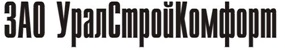 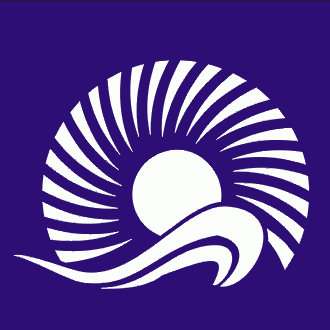 ОПРОСНЫЙ ЛИСТ НА ПОДБОР СИСТЕМЫ ВАКУУМНОЙ ПЫЛЕУБОРКИЗАПОЛНИЛ:ПОДРАЗДЕЛЕНИЕ:ТЕЛЕФОН:E-MAIL:Какой материал необходимо собирать?Насыпной вес собираемого материала? легкий р<1 т/м3  средний р=1-2 т/м3  тяжелый р>2-5 т/м3 тяжелый р>5 т/м3Фракция (размер частиц) собираемого материала? мелкий <1мм (цемент)  средний 1-10мм (песок, дресьва) крупный 10-30 мм (щебень) очень крупный 30-60 мм (щебень)Температура собираемого материала? холодный <0C  обычный 0-50С  горячий 50-100C  очень горячий >100CХарактеристика собираемого материала?сухой   влажный   жидкий   масляный абразивныйкислотный   токсичный жирный   липкий взрывоопасный сухой   влажный   жидкий   масляный абразивныйкислотный   токсичный жирный   липкий взрывоопасный Взрывоопасный ли материал? Да        Нет       Необходимо уточнить Да        Нет       Необходимо уточнитьКакое будет применение оборудования? очистка оборудования  сбор с пола  система пневмотранспортаКоличество собираемого материала? мало - тонкий слой средне - слой 100 мм много – кучи очень много - завалыНеобходимая производительность? малая <1м3/час средняя 1-5м3/час большая 5-10м3/час очень большая >10м3/часКоличество одновременно работающих операторов? 1       2        3 1       2        3Требуемый диаметр гибкого шланга? 50 - легкий 70 - средний 80 - средний 100 - тяжелый 120 - очень тяжелый 150 - сверхтяжелыйКакова требуемая длина гибкого шланга? 5-10 метров 10-30 метров 30-50 метров 50-100 метровТребуемый тип двигателя в пылесосе? Дизель электро 380В / 690В сжатый воздух (эжектор) электро 220ВТребуется ли стационарный трубопровод? да (необходимо предоставить схемы, чертежи) нетКакой тип и объем сепаратора требуется? встроенный в пылесос мобильный на шасси стационарный 50-100 л 100-500 л 500-1000 л 1000-5000 л 5000-10000 лТребуемый тип выгрузки? выдув (в силос, печь, …) непрерывная (на конвейер, в биг-бэг) вручную (в емкость, биг-бэг) самосвалКаков предполагаемый бюджет? до 100 000 рублей - аренда  100 000 - 500 000 рублей  500 000 - 1 000 000 рублей 1 000 000 - 5 000 000 рублей 5 000 000 - 10 000 000 рублей 10 000 000 - 50 000 000 рублейДополнительные пожелания заказчика?